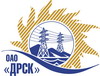 Открытое Акционерное Общество«Дальневосточная распределительная сетевая  компания»Протокол заседания Закупочной комиссии по вскрытию поступивших конвертовг. БлаговещенскСПОСОБ И ПРЕДМЕТ ЗАКУПКИ: открытый электронный запрос предложений на выполнение работ «Монтаж систем безопасности на объектах энергосистемы, филиала "АЭС"» для филиала «Амурские электрические сети» (закупка 845 р. 2.2.1.)ПРИСУТСТВОВАЛИ: Три члена постоянно действующей Закупочной комиссии ОАО «ДРСК» 2 уровня.ОТМЕТИЛИ:1. В адрес Организатора открытого запроса предложений поступило 4 предложения, конверты с которыми были размещены в электронном виде на Торговой площадке Системы www.b2b-energo.ru.2. Вскрытие конвертов было осуществлено в электронном сейфе организатора открытого запроса предложений на Торговой площадке Системы www.b2b-energo.ru автоматически.3. Дата и время начала процедуры вскрытия конвертов с предложениями участников: 12:35 29.04.2015 (время московское).4. Место проведения процедуры вскрытия конвертов с предложениями участников: Торговая площадка Системы www.b2b-energo.ru5. В конвертах обнаружены предложения следующих участников открытого запроса предложений:Ответственный секретарь Закупочной комиссии 2 уровня ОАО «ДРСК»	 О.А. МоторинаТехнический секретарь Закупочной комиссии 2 уровня ОАО «ДРСК»	 Т.А. Игнатова№ 423/МТПиР-В29.04.2015№п/пНаименование Участника закупки и его адресЦена предложения на участие в закупке без НДС, руб.1ООО "ПОРТАЛ-СБ" (675005, Амурская обл., г. Благовещенск, ул. Чехова, 39,19)Предложение: подано 28.04.2015 в 12:04
Цена: 1 984 671,13 руб. (НДС не облагается)2ООО "Джи-Эс-Тэ" (ул. Лазо, д. 2, г. Благовещенск, Амурская область, Россия, 675000)Предложение: подано 28.04.2015 в 12:05
Цена: 1 990 000,00 руб. (цена без НДС)3ООО "Автоматизированные системы" (675000, Россия, Амурская обл., г. Благовещенск, ул. Горького, д. 159, оф. 30)Предложение: подано 28.04.2015 в 11:51
Цена: 1 999 999,99 руб. (НДС не облагается)4ООО "Прометей" (675000 Амурская обл. г. Благовещенск ул. Островского, дом 65, помещение 6)Предложение: подано 27.04.2015 в 10:45
Цена: 2 780 000,00 руб. (НДС не облагается)